 Children’s Choir Camp 2022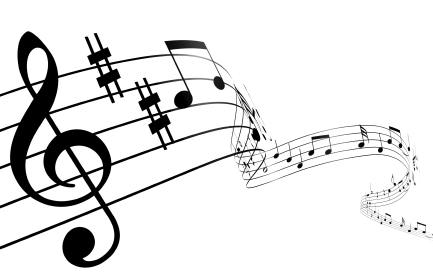  Second Baptist ChurchJune 13 – June 16, 2022Second Baptist Church of Cherryville would like to invite you to our Fourth Annual Children’s Choir Camp.  We are excited to welcome Pam Andrews as our Clinician.  Pam is a Grammy Nominated International Children’s music composer from Hendersonville, Tennessee.  Camp Date:			June 13 – June 16Place:				Second Baptist Church, CherryvilleCamp Cost:			Early registration cost is $50.00 (additional siblings $25.00)				if paid by May 31. 				If paid June 1 thru June 13 the price increases to $75.00/$35.00Camp Ages:			Ages 4 years old thru 9th grade (completed 9th grade).   Choir Camp hours are 9:00am – 3:00pm, Monday – Thursday.  Daily registration begins at 8:30am in the Fellowship Hall.Children may be picked up at 3:00pm by the designated person in the Church Sanctuary.Performance is Thursday June 16th at 7:00pm.  Children should bring a bagged lunch and drink daily, please put their name on the bag.  SBC will not be responsible for bags/totes that do not have the child’s name on it.Snacks will be provided daily.Please complete a registration form for each child and mail or bring the application along with your payment to:		                  Second Baptist ChurchAttention:  Choir Camp201 North Houser StreetCherryville, NC  28021www.secondbaptistcherryville.comPlease note:  Once your registration has been received and paid, the money is non- refundable.If you have any questions please contact Tammy Kiser:  Second Baptist Church (704) 435-9657 or (704) 747-4091Crystal Stewart:  Second Baptist Church (704) 435-9657 or (704) 692-0510 Children’s Choir Camp 2022June 13 - 16, 2022Pam Andrews, Clinician (pamandrewsmusic.com)Child’s Name:  ______________________________________________________Grade Completed:  ________________              Age:________________________Home Church: ______________________________________________________Parent/Guardian Name:  ______________________________________________Address:  __________________________________________________________ 
City/State/Zip:  _____________________________________________________Parent/Guardian Phone:  (C)  __________________________________________				(H)  __________________________________________Email Address:  _____________________________________________________EMERGENCY MEDICAL INFORMATIONPlease list any medical conditions or allergies (including food allergies): _________________________________________________________________________________________________________________________________________________________________________In case of an emergency who is to be contacted:  Name:  ___________________________________________Relationship to child:  ___________________________ Contact number:  ____________________________
TERMS AND CONDITIONS                                               I understand that my child may participate in the physical activities of the Children’s Choir Camp.  As with any physical activity, there is always risk of injury.  I fully accept this risk and hold harmless from any legal liability, Second Baptist Church, Cherryville and any volunteer or staff in the Choir Camp.In the event of an emergency that requires medical treatment for the above named child, I understand every effort will be made to contact me or my emergency contact.  However, if I/we cannot be reached, I give my permission to Second Baptist Church, Cherryville to secure the services of a licensed physician to provide the care necessary for my child’s wellbeing.  I assume responsibility for all costs connected to any accident or treatment of my child.____________________________________________	___________________________________________Primary Insurance Company			Insurance Group Number____________________________________________	____________________________________________Parent’s Signature					Date SignedSMALL GROUP REGISTRATIONPlease indicate the child’s 1st, 2nd and 3rd choices for a small group class.(We will make every effort to grant 1st choice based on class size and availability.  No changes will be made once arriving at camp.)  
_____  Boom-Whackers (Rhythm for younger)		______   Drama		_____  Orff (Rhythm Instruments)				______   Soloist (auditions required)______  Dance (must wear tennis shoes)			______   Sign Language_____  Guitar (must be 3rd grade or have    experience playing guitar, must bring own guitar)Drama and Soloists are selected by audition.  If drama or solo is your child’s first choice, your child may be placed in their second choice for the week and pulled out when needed for their part.  Auditions for Drama and Soloists will be held at:Second Baptist Church201 North Houser StreetCherryville, NC  28021May 1st at 2:00pmPlease bring a photo of your child to the audition if they plan on auditioning and the registration form.Tee-Shirt OrderPlease circle your child’s shirt size for a Choir Camp T-Shirt.
Youth:	XS		S     	       M               L              XL                                                   (2-4)	       (6-8)        (10-12)      (14-16)      (18-20)Adult:                                       S       M         L      XL       1X      2X       3X      4XThe SBC Children’s Choir Camp will be videoed; we may also take pictures of the children in Choir Camp to share on our Church website as well as social media.  Please sign below to give Second Baptist Church and/or participating Church’s permission for your child to be photographed or videoed and his/her pictures published on our websites and social media, or on Pam Andrews website.
I give permission for my child _________________________________ to be photographed or videoed and their pictures published or shared as stated above.________________________________________				__________________________Signature of Parent or Legal Guardian					Date